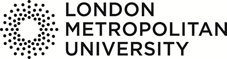 Payroll payments formThis form should only be used for one-off payments for unscheduled or non-contracted work. All payments must be authorised by the budget holder and rates of pay must be in line with the University’s pay scales. This form must not be used for ongoing regular work. Personal details (please complete all the below sections)Personal details (please complete all the below sections)Personal details (please complete all the below sections)Personal details (please complete all the below sections)Personal details (please complete all the below sections)Personal details (please complete all the below sections)Personal details (please complete all the below sections)Personal details (please complete all the below sections)Personal details (please complete all the below sections)Personal details (please complete all the below sections)Personal details (please complete all the below sections)Personal details (please complete all the below sections)Personal details (please complete all the below sections)Personal details (please complete all the below sections)Title:First name:First name:Surname:Home address:Email address*:Tel:NI number:Date of birth:Payment details (please complete all the below sections)Payment details (please complete all the below sections)Payment details (please complete all the below sections)Payment details (please complete all the below sections)Payment details (please complete all the below sections)Payment details (please complete all the below sections)Payment details (please complete all the below sections)Payment details (please complete all the below sections)Payment details (please complete all the below sections)Payment details (please complete all the below sections)Payment details (please complete all the below sections)Payment details (please complete all the below sections)Payment details (please complete all the below sections)Payment details (please complete all the below sections)Name of bank/   building society:Sort code:Branch name:	Account no:Signed:Date:Appointment detailsAppointment detailsAppointment detailsAppointment detailsAppointment detailsAppointment detailsAppointment detailsAppointment detailsAppointment detailsAppointment detailsAppointment detailsAppointment detailsAppointment detailsAppointment details External Examiner/Reader       External Invigilator         Other (please) specify  External Examiner/Reader       External Invigilator         Other (please) specify  External Examiner/Reader       External Invigilator         Other (please) specify  External Examiner/Reader       External Invigilator         Other (please) specify  External Examiner/Reader       External Invigilator         Other (please) specify  External Examiner/Reader       External Invigilator         Other (please) specify  External Examiner/Reader       External Invigilator         Other (please) specify  External Examiner/Reader       External Invigilator         Other (please) specify  External Examiner/Reader       External Invigilator         Other (please) specify  External Examiner/Reader       External Invigilator         Other (please) specify Department/School:Department/School:Section:Section:Details of work/fee/expense(i.e. course title/ref no, nature of work carried out, student name)Details of work/fee/expense(i.e. course title/ref no, nature of work carried out, student name)Details of work/fee/expense(i.e. course title/ref no, nature of work carried out, student name)Details of work/fee/expense(i.e. course title/ref no, nature of work carried out, student name)Date and time(if applicable)Date and time(if applicable)Total hours (if applicable)Total hours (if applicable)Total hours (if applicable)Total hours (if applicable)Total hours (if applicable)Rate of pay/expense or fee amountRate of pay/expense or fee amountRate of pay/expense or fee amountEligibility to undertake work in the UKEligibility to undertake work in the UKEligibility to undertake work in the UKEligibility to undertake work in the UKEligibility to undertake work in the UKEligibility to undertake work in the UKEligibility to undertake work in the UKEligibility to undertake work in the UKEligibility to undertake work in the UKEligibility to undertake work in the UKEligibility to undertake work in the UKEligibility to undertake work in the UKEligibility to undertake work in the UKEligibility to undertake work in the UKRight to work in the UK documentation checked and verified by:Right to work in the UK documentation checked and verified by:Right to work in the UK documentation checked and verified by:Right to work in the UK documentation checked and verified by:Right to work in the UK documentation checked and verified by:Right to work in the UK documentation checked and verified by:Right to work in the UK documentation checked and verified by:(Name)Signed, named and dated copies of the original documentation must be attached to this form. Signed, named and dated copies of the original documentation must be attached to this form. Signed, named and dated copies of the original documentation must be attached to this form. Signed, named and dated copies of the original documentation must be attached to this form. Signed, named and dated copies of the original documentation must be attached to this form. Signed, named and dated copies of the original documentation must be attached to this form. Signed, named and dated copies of the original documentation must be attached to this form. Signed, named and dated copies of the original documentation must be attached to this form. Signed, named and dated copies of the original documentation must be attached to this form. Signed, named and dated copies of the original documentation must be attached to this form. Signed, named and dated copies of the original documentation must be attached to this form. Signed, named and dated copies of the original documentation must be attached to this form. Signed, named and dated copies of the original documentation must be attached to this form. Authorisation by Department/SchoolAuthorisation by Department/SchoolAuthorisation by Department/SchoolAuthorisation by Department/SchoolAuthorisation by Department/SchoolAuthorisation by Department/SchoolAuthorisation by Department/SchoolAuthorisation by Department/SchoolAuthorisation by Department/SchoolAuthorisation by Department/SchoolAuthorisation by Department/SchoolAuthorisation by Department/SchoolAuthorisation by Department/SchoolAuthorisation by Department/SchoolBudget code:HESA academic cost centre:HESA academic cost centre:Budget holder name:Budget holder signature: Date: